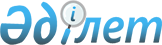 О некоторых вопросах регулирования торговой деятельности в городе Астане
					
			Утративший силу
			
			
		
					Постановление акимата города Астаны от 3 июня 2014 года № 111-893. Зарегистрировано Департаментом юстиции города Астаны 4 июля 2014 года № 817. Утратило силу по истечении срока действия в соответствии с постановлением акимата города Астаны от 3 июня 2014 года № 111-893 (вводится в действие с 31.12.2014)
      Сноска. Утратило силу по истечении срока действия в соответствии с постановлением акимата г. Астаны от 03.06.2014 № 111-893 (вводится в действие с 31.12.2014).
      В соответствии с пунктом 1 статьи 37 Закона Республики Казахстан от 23 января 2001 года "О местном государственном управлении и самоуправлении в Республике Казахстан" и пунктом 2 статьи 27 Закона Республики Казахстан от 12 апреля 2004 года "О регулировании торговой деятельности", постановлением Правительства Республики Казахстан от 21 апреля 2005 года № 371 "Об утверждении Правил внутренней торговли" акимат города Астаны ПОСТАНОВЛЯЕТ:
      1. Утвердить дислокацию мест для организации выездной торговли в городе Астане согласно приложениям 1, 2, 3, 4, 5 и 6.
      2. Государственному учреждению "Управление предпринимательства и промышленности города Астаны" произвести государственную регистрацию настоящего постановления в органах юстиции с последующим опубликованием в официальных и периодических печатных изданиях, а также на интернет-ресурсе, определяемом Правительством Республики Казахстан, и на сайте акимата города Астаны.
      3. Признать утратившим силу постановление акимата города Астаны от 14 мая 2012 года № 111-543 "О некоторых вопросах регулирования торговой деятельности" (зарегистрировано в Реестре государственной регистрации нормативных правовых актов от 8 июня 2012 года № 726, опубликовано в газете "Вечерняя Астана" от 3 декабря 2011 года № 144 (2754).
      4. Контроль за исполнением настоящего постановления возложить на заместителя акима города Астаны Султанбекова К.Т.
      5. Настоящее постановление вводится в действие по истечении десяти календарных дней после дня первого официального опубликования, со сроком действия до 31 декабря 2014 года.
      6. По истечении указанного срока настоящее постановление считать утратившим силу.
      Согласовано:
      Руководитель Государственного
      учреждения "Территориальная
      инспекция Комитета
      государственной инспекции
      в агропромышленном комплексе 
      Министерства сельского хозяйства 
      Республики Казахстан
      по городу Астана"
      _____________________ М. Алиев
      3 июня 2014 года 
      Руководитель Государственного
      учреждения "Территориальная
      инспекция Комитета
      ветеринарного контроля и надзора
      Министерства сельского хозяйства
      Республики Казахстан
      по городу Астана"
      ____________________ Н. Жакупбаев
      3 июня 2014 года
      Руководитель Республиканского 
      Государственного учреждения
      "Департамент по защите прав 
      потребителей города Астаны 
      Агентства Республики Казахстан 
      по защите прав потребителей"
      __________________ С. Бейсенова
      3 июня 2014 года Дислокация мест для организации
выездной торговли плодоовощной
продукцией в городе Астане Дислокация автолавок для реализации
продуктов быстрого приготовления
в городе Астане Дислокация мест для реализации дачной
продукции в городе Астане Дислокация мест для реализации
мороженого в городе Астане Дислокация мест для реализации
колбасных изделий в городе Астане Дислокация мест для реализации
прохладительных безалкогольных
напитков в городе Астане
					© 2012. РГП на ПХВ «Институт законодательства и правовой информации Республики Казахстан» Министерства юстиции Республики Казахстан
				
Аким
И. ТасмагамбетовПриложение 1
к постановлению акимата
города Астаны
от 3 июня 2014 года № 111-893
№
п/п
Месторасположение для организации выездной
торговли плодоовощной продукцией
1.
улица Қарасай батыра, дом № 16 
2.
улица Конституции, дом № 28 (с торца дома)
3.
улица № 188, дом № 11 (во дворе дома)
4.
улица К. Байсейітовой, дом № 103 (во дворе дома)
5.
улица Желтоқсан, дом № 27 (во дворе дома)
6.
улица № 188, дом № 16 (во дворе дома)
7.
улица А. Иманова, дом № 36 (во дворе дома)
8.
жилой массив Интернациональный, улица Мереке, дом № 2
9.
улица А. Янушкевича, дом № 1 (во дворе дома)
10.
проспект М. Жұмабаева, дом № 16/4
11.
жилой массив Мичурино, улица Атақоныс, дом № 27 (во дворе дома) 
12.
жилой массив Железнодорожный, улица В. Маяковского, дом № 3/1 (во дворе дома)
13.
улица күйші Дина, дом № 2/2
14.
проспект Абылай хана, дом № 33, напротив торгового дома "Встреча"
15.
проспект Абылай хана, дом № 24/2
16.
проспект Абылай хана, дом № 32/2
17.
проспект Республики, дом № 16
18.
улица Ж. Жирентаева, дом № 14
19.
проспект Республики, дом № 4/2
20.
проспект Ш. Құдайбердіұлы, дом № 25/1
21.
улица А. Иманова, дом № 36
22.
улица күйші Дина, дом № 46/2
23.
улица Ғ. Мустафина, дом № 15
24.
улица Қажымұқана, дом № 6
25.
улица А. Петрова, дом № 2
26.
улица Л. Мирзояна, дом № 11
27.
улица күйші Дина, жилой комплекс "Мирас" (во дворе дома)
28.
проспект Абылай хана, дом № 33, напротив торгового дома "Встреча"
29.
улица Ж. Жирентаева, дом № 12
30.
улица Қажымұқана, дом № 6
31.
улица Шалгөде, дом № 1 (рядом с домом)
32.
улица Шалгөде, дом № 3 (рядом с домом)
33.
жилой комплекс "Новый мир", улица Д. Қонаева, № 35/1
34.
жилой комплекс "Олимп палас", улица Түркістан, № 8
35.
улица Сауран, № 4
36.
жилой комплекс "Номад", улица Сығанақ, дом № 10
37.
жилой массив Ильинка, улица Айғыржал, дом № 8
38.
жилой массив Пригородный, улица Арнасай, дом № 114
39.
жилой массив Заречное, улица Аққұм, дом № 17/1
40.
жилой комплекс "Жағалау 3", улица № 200
41.
улица А. Янушкевича, дом № 14/1 (рядом с домом)
42.
улица Ғ. Мұстафина, дом № 1 (рядом с домом)
43.
улица Біржан сал, дом № 2 (рядом с домом)
44.
улица С. Сейфуллина, дом № 8 (рядом с домом)
45.
проспект Қабанбай батыра, дом № 40 (рядом с домом)
46.
улица Сауран, дом № 10 (рядом с домом)
47.
улица Сауран, дом № 10/1 (рядом с домом)
48.
улица Л. Мирзояна, дом № 23/2 (рядом с домом)
49.
проспект Р. Қошқарбаева, дом № 40 (рядом с домом)
50.
улица Шалгөде, дом № 1 (рядом с домом)
51.
улица Қажымұқана, дом № 6 (рядом с домом)
52.
улица күйші Дина, дом № 28 (рядом с домом)
53.
проспект Б. Момышұлы, дом № 13/1 (рядом с домом)
54.
проспект Абылай хана, дом № 32 (рядом с домом)
55.
проспект Тәуелсіздік, дом № 35 (рядом с домом)
56.
улица күйші Дина, дом № 46/2 (рядом с домом)
57.
проспект Б. Момышұлы, дом № 16/1 (рядом с домом)
58.
проспект Абылай хана, дом № 34 (рядом с домом)
59.
проспект Республики, дом № 4 (рядом с домом)
60.
улица Ш. Иманбаевой, дом № 8 а (рядом с домом)
61.
улица Ғ. Мұстафина, дом № 21/6 (рядом с домом)
62.
улица Ғ. Мұстафина, дом № 21/4 (рядом с домом)
63.
улица Б. Майлина, дом № 31 (рядом с домом)
64.
улица А. Кравцова, дом № 2/2 (рядом с домом)
65.
улица Ж. Жирентаева, дом № 14 (рядом с домом)
66.
проспект Республики, дом № 12 (рядом с домом)
67.
улица Ғ. Мұстафина, дом № 13 (рядом с домом)
68.
улица Конституции, дом № 23 (рядом с домом)
69.
улица Ғ. Мұсірепова, дом № 1 (рядом с домом)Приложение 2
к постановлению акимата
города Астаны
от 3 июня 2014 года № 111-893
№
п/п
Месторасположение автолавок для реализации продуктов быстрого приготовления 
1. 
улица Мәскеу, дом № 29 (пересечение улиц Женис и Московская)
2.
улица Ақбұғы, дом № 3/1
3.
улица Бұланты (ул. И. Мичурина), дом № 4
4.
улица Ықылас Дүкенұлы, дом № 13
5.
проспект Жеңіс, дом № 30/1
6.
улица күйші Дина, дом № 2
7.
улица Таха Хусейна, дом № 17а
8.
проспект М. Жұмабаева, дом № 16/4
9.
улица Ғ. Мүсірепова, дом № 1 (во дворе дома)
10.
улица А. Кравцова, № 6 (торговый дом "Жастар")
11.
улица Космонавтов, № 13 (жилой массив Шұбар)
12.
улица С. Сейфуллина, пересечение с проспектом Республики (остановочный комплекс)
13.
проспект Абылай хана, № 32/3 (рядом с гостиничным комплексом "Лакки")
14.
улица И. Гете, дом № 10 а
15.
улица Есенберлина, 32
16.
проспект Жеңіс, дом № 25 (торговый дом "Азат")
17.
улица А. Янушкевича, пересечение с улицей Кенесары (рядом с улицей Янушкевича, дом № 7/4)
18.
Жилой массив Коктал-2, улица 20-40, дом № 2Приложение 3
к постановлению акимата
города Астаны
от 3 июня 2014 года № 111-893
№
п/п
Месторасположение для реализации дачной продукции
1.
улица Қарасай батыра (магазин "Лиана")
2.
улица Біржан сал, дом № 5 (между домами № 1 и 3/1)
3.
проспект Жеңіс, дом № 55 (торговый дом "5 Минут")
4.
пересечение улиц М. Әуезова и Ы. Дүкенұлы
5.
улица А. Петрова, дом № 3
6.
улица Кенесары, дом № 82а
7.
проспект Республики, дом № 4/2
8.
улица А. Иманова, дом № 36
9.
улица Сауран, № 7
10.
проспект Жеңіс, дом № 25 (торговый дом "Азат")Приложение 4
к постановлению акимата
города Астаны
от 3 июня 2014 года № 111-893
№
п/п
Месторасположение для реализации мороженого
1.
улица Кенесары, дом № 32 
2.
проспект Жеңіс, район новой площади 
3.
набережная реки Есиль (напротив спортивной площадки)
4.
район спортивного комплекса "Қазақстан" (детская площадка)
5.
парк "Жерұйық"
6.
район монумента "Бәйтерек"
7.
улица Нұрлыжол на Водно-зеленом бульвареПриложение 5
к постановлению акимата
города Астаны
от 3 июня 2014 года № 111-893
№
п/п
Месторасположение для реализации колбасных изделий
1.
улица Қарасай батыра, дом № 20
2.
улица Қажымұқана, дом № 4
3.
улица А. Кравцова, дом № 6Приложение 6
к постановлению акимата
города Астаны
от 3 июня 2014 года № 111-893
№
п/п
Месторасположение для реализации прохладительных
безалкогольных напитков
1.
район монумента "Бәйтерек" 
2.
улица Нұрлыжол на Водно-зеленом бульваре
3.
набережная реки Есиль
4.
район "Парк влюбленных"
5.
район спортивного комплекса "Қазақстан"
6.
парк "Жерұйық"